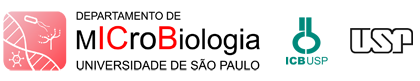            2ª Prova Parcial de Bacteriologia  - BMM 0584NOME ..............................................................................DATA....................INSTRUÇÕES GERAISA prova é composta por 3 questões. Em cada questão, a área correspondente está indicada;A - Questões 1 e 2 são individuais e entregar até 11:30 do dia 28.09.2018 (sexta- feira).B - Questão 3   será realizada no laboratório de aula prática  ( 4 alunos por grupo )NOTA: LEVAR AVENTALC - Responda às questões escritas nas folhas indicando a área D – Não esqueça de colocar seu nome na frente de cada folha de respostas;E - A duração da prova é de no máximo 3:30 horas.......................................................................................................................................................Questão 1:  Patogênese (individual)Montar um Mapa Mental de Patogênese Bacteriana e apenas uma folha de papel sufite. Questão 2:  Microbiota Humana (individual)Como discutido em aula, a interação de drogas com a microbiota é um fenômeno de importância clínica, mas que só recentemente começou a atrair a atenção dos médicos e pesquisadores. O exemplo da inactivação da digoxina por Egghertella lenta é um caso bem conhecido. Cite e discuta, brevemente, outros dois exemplos de interação de drogas com a microbiota.Questão 3:  Elabore o experimento. Controle microbiano : agentes químicos e físicos  ( fazer em grupo da prática ). Baseando-se no material e equipamento disponível sobre a bancada do laboratório. Realize descreva sucintamente como você obteria um resultado válido da atividade anti bacteriana do desinfetante químico.Realiza e descreva sucintamente como você obteria um resultado válido da atividade anti bacteriana de um dos agentes físicos de desinfecção.Material e equipamentos  disponíveis:- Cultura bacteriana – Escherichia coli                                         Bacillus subtilis- Placas de Petri (3) para cada grupo com meio de cultura LB ( Meio rico )- Detergentes químicos concentrado e diluídos- Solução salina- Banho- maria 60 e 100 graus- UV								Boa Sorte e Boa Prova !!!